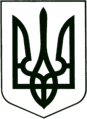 УКРАЇНА
МОГИЛІВ-ПОДІЛЬСЬКА МІСЬКА РАДА
ВІННИЦЬКОЇ ОБЛАСТІ  РІШЕННЯ №857Про затвердження Порядку складання, затвердження та контролю за виконанням фінансових планів комунальних підприємств Могилів-Подільської міської територіальної громадиВідповідно до ст. 26 Закону України «Про місцеве самоврядування в Україні», Закону України «Про державні цільові програми», наказу Міністерства економічного розвитку і торгівлі України від 02.03.2015р. №205 «Про затвердження Порядку складання, затвердження та контролю виконання фінансового плану суб’єкта господарювання державного сектору економіки», з метою подальшого здійснення контролю за фінансово-господарською діяльністю, підвищення ефективності роботи комунальних підприємств Могилів-Подільської міської територіальної громади, забезпечення раціонального використання бюджетних коштів, -   міська рада ВИРІШИЛА:          1. Затвердити Порядок складання, затвердження та контролю за виконанням фінансових планів комунальних підприємств Могилів-Подільської міської територіальної громади згідно з додатком, що додається.2. Керівникам комунальних підприємств Могилів-Подільської міської територіальної громади забезпечити своєчасне складання та подання фінансових планів у строки, визначені Порядком.3. Контроль за виконанням даного рішення покласти на першого заступника міського голови Безмещука П.О. та на постійну комісію міської ради з питань фінансів, бюджету, планування соціально-економічного розвитку, інвестицій та міжнародного співробітництва (Трейбич Е.А.).   Міський голова                                                   Геннадій ГЛУХМАНЮК                     Додаток           до рішення 36 сесії          міської ради 8 скликання         від 03.10.2023 року №857                                                        ПОРЯДОКскладання, затвердження та контролю за виконанням фінансових планів комунальних підприємств Могилів-Подільської міської територіальної громади1. Порядок складання, затвердження та контролю за виконанням фінансових планів комунальних підприємств Могилів-Подільської міської територіальної громади визначає процедуру складання, погодження, затвердження та контролю виконання фінансового плану комунального підприємства.          2. Фінансовий план підприємства складається за формою згідно з додатком 1 до Порядку складання, затвердження та контролю за виконанням фінансових планів комунальних підприємств Могилів-Подільської міської територіальної громади на кожний наступний рік з поквартальною розбивкою і відображає очікувані фінансові результати в запланованому році, джерела формування коштів та напрями їх використання з метою забезпечення діяльності і розвитку підприємства, а також виконання його зобов’язань. Фінансовий план підприємства також містить довідкову інформацію щодо фактичних показників минулого року та планових показників поточного року.3. Фінансовий план повинен забезпечувати прибуткову діяльність підприємства, зростання валового доходу  та чистого фінансового результату (прибутку) розмір яких не може бути меншим, ніж планові показники поточного року, розраховані на базі фактично досягнутих показників поточного року з урахуванням прогнозного рівня інфляції. У разі зменшення чистого доходу від реалізації продукції (товарів, робіт, послуг), валового доходу та чистого прибутку, обсягу сплати поточних податків, зборів (обов’язкових платежів) до державного та місцевого бюджетів, порівняно з запланованими показниками поточного року, підприємство обов’язково подає обґрунтування причин такого зменшення з відповідними розрахунками.4. Проєкт фінансового плану комунальним підприємством з пронумерованими, прошнурованими та скріпленими печаткою сторінками в одному примірнику подається на розгляд виконавчого комітету за формою згідно з додатком 1 до Порядку складання, затвердження та контролю за виконанням фінансових планів комунальних підприємств Могилів-Подільської міської територіальної громади у паперовому та електронному вигляді. До проєкту фінансового плану комунального підприємства додається пояснювальна записка, яка містить результати аналізу його фінансово-господарської діяльності за попередній рік, а також показники фінансово-господарської діяльності та розвитку підприємства в поточному році та на плановий рік.Фінансовий план підприємства за рік, що минув, не підлягає погодженню.До проєкту фінансового плану в паперовому та електронному вигляді додаються такі документи:- фінансова звітність на останню звітну дату поточного року за формою, визначеною Національним положенням (стандартом) бухгалтерського обліку 1 «Загальні вимоги до фінансової звітності», затвердженим наказом Міністерства фінансів України від 07 лютого 2013 року №73, зареєстрованим у Міністерстві юстиції України 28 лютого 2013 року за №336/22868, зокрема баланс (звіт про фінансовий стан) (з розшифруванням статей балансу, що становлять більше 10 відсотків валюти балансу), звіт про фінансові результати (звіт про сукупний дохід), звіт про рух грошових коштів, звіт про власний капітал;- податкова декларація з податку на прибуток підприємства за 12 календарних місяців минулого року (за наявності);- інформація про наявність у судах загальної юрисдикції судових справ майнового характеру, стороною у яких є підприємство, яка містить відомості про учасників справи, позовні вимоги, стан розгляду справи, а також інформацію про наявність (відсутність) виконавчих проваджень із зазначенням сторін виконавчого провадження, стану виконання рішення суду або інших виконавчих документів, сума яких підлягає сплаті або яку стягнуто на користь підприємства, наслідки виконання яких матимуть вплив на фінансовий стан підприємства (за наявності).У разі, якщо проєкт фінансового плану підприємства не відповідає зазначеним вимогам, він вважається неподаним.5. Зміни до затвердженого фінансового плану комунального підприємства можуть вноситись один раз на рік, у якому затверджувався такий фінансовий план, та не більше 12 разів протягом планового року.Зміни до фінансового плану комунального підприємства не можуть вноситись у періоди, за якими минув строк звітування.Після затвердження зміненого фінансового плану комунального підприємства на фінансовому плані підприємства ставиться відмітка «Змінений» та дата затвердження.6. Контроль за своєчасним складанням фінансових планів комунальних підприємств, а також за виконанням показників затверджених фінансових планів комунальних підприємств здійснюють керівники цих комунальних підприємств. Відповідальність за достовірність, своєчасність та обґрунтованість планування показників несе керівник підприємства.7. Звіт про виконання фінансового плану складається щоквартально та за рік за формою, наведеною у Додатку 2 до порядку складання, затвердження та контролю за виконанням фінансових планів комунальних підприємств Могилів-Подільської міської територіальної громади до цього Порядку (додається), у термін:- за звітний рік – до 1 квітня року, який настає за звітним періодом;- за звітні квартали поточного року – до 31 травня, 31 серпня, 30 листопада поточного року;- за IV квартал поточного року – разом зі звітом підприємства за рік – до 28 лютого року, який настає за звітним періодом.Секретар міської ради                                                        Тетяна БОРИСОВА                             Додаток 1 до Порядку складання, затвердження та контролю за виконанням фінансових планів комунальних підприємств Могилів-Подільської міської територіальної громадиСекретар міської ради                                                                Тетяна БОРИСОВА                        Додаток 2 до Порядку складання, затвердження та контролю за виконанням фінансових планів комунальних підприємств Могилів-Подільської міської територіальної громадиСекретар міської ради                                                                                Тетяна БОРИСОВАВід 03.10.2023р.36 сесії            8 скликанняПроектПроектПроектххУточненийУточненийУточненийЗміненийЗміненийЗміненийзробити позначку "Х"зробити позначку "Х"зробити позначку "Х"зробити позначку "Х"зробити позначку "Х"Рік - 202_КодиКодиКодиКодиКодиНазва підприємства -  Назва підприємства -  Назва підприємства -  Назва підприємства -  Назва підприємства -  за ЄДРПОУ за ЄДРПОУ за ЄДРПОУ за ЄДРПОУ Організаційно-правова форма  - Організаційно-правова форма  - Організаційно-правова форма  - Організаційно-правова форма  - Організаційно-правова форма  - за КОПФГза КОПФГза КОПФГза КОПФГТериторія - за КОАТУУза КОАТУУза КОАТУУОрган державного управління - за СПОДУза СПОДУза СПОДУГалузь -     за ЗКГНГза ЗКГНГза ЗКГНГВид економічної діяльності -  за КВЕД  за КВЕД  за КВЕД  Одиниця виміру - тис. грн.Форма власності - Місцезнаходження - Місцезнаходження - Місцезнаходження - Місцезнаходження - Місцезнаходження - Телефон -Телефон -Телефон -Телефон -Телефон -Телефон -Телефон -Телефон -Телефон -Телефон -Прізвище та ініціали керівника ФІНАНСОВИЙ ПЛАН ПІДПРИЄМСТВА НА   202_  рікФІНАНСОВИЙ ПЛАН ПІДПРИЄМСТВА НА   202_  рікФІНАНСОВИЙ ПЛАН ПІДПРИЄМСТВА НА   202_  рікФІНАНСОВИЙ ПЛАН ПІДПРИЄМСТВА НА   202_  рікФІНАНСОВИЙ ПЛАН ПІДПРИЄМСТВА НА   202_  рікФІНАНСОВИЙ ПЛАН ПІДПРИЄМСТВА НА   202_  рікФІНАНСОВИЙ ПЛАН ПІДПРИЄМСТВА НА   202_  рікФІНАНСОВИЙ ПЛАН ПІДПРИЄМСТВА НА   202_  рікФІНАНСОВИЙ ПЛАН ПІДПРИЄМСТВА НА   202_  рікФІНАНСОВИЙ ПЛАН ПІДПРИЄМСТВА НА   202_  рікНайменування показникаКод рядка Факт минулого рокуПлановий рік  (усього)У тому числі за кварталами планового рокуУ тому числі за кварталами планового рокуУ тому числі за кварталами планового рокуУ тому числі за кварталами планового рокуУ тому числі за кварталами планового рокуУ тому числі за кварталами планового рокуНайменування показникаКод рядка Факт минулого рокуПлановий рік  (усього)І  ІІ  ІІІ  ІV ІV ІV 1234567888I. Формування фінансових результатівI. Формування фінансових результатівI. Формування фінансових результатівI. Формування фінансових результатівI. Формування фінансових результатівI. Формування фінансових результатівI. Формування фінансових результатівI. Формування фінансових результатівI. Формування фінансових результатівI. Формування фінансових результатівДоходи Доходи Доходи Доходи Доходи Доходи Доходи Доходи Доходи Доходи Дохід (виручка) від реалізації продукції (товарів, робіт, послуг)1010Інші доходи1011Доходи від надання платних послуг1012Дохід з місцевого бюджету 1020Субвенції1030Дохід з місцевого бюджету за цільовими програмами, у т.ч.:1040назва 1041Інші доходи, у т.ч.:1050дохід від операційної оренди активів1051дохід від реалізації необоротних активів1052дохід від отримання благодійних внесків, грантів та дарунків1053дохід від організацій, підприємств та фізичних осіб для виконання цільових заходів1054дохід від реалізації майна (крім нерухомого)1055ВидаткиВидаткиВидаткиВидаткиВидаткиВидаткиВидаткиВидаткиВидаткиВидаткиЗаробітна плата1060Нарахування на оплату праці1070Предмети, матеріали, обладнання та інвентар1080Медикаменти та перев'язувальні матеріали1090Продукти харчування1100Оплата послуг (крім комунальних)1110Видатки на відрядження1120Оплата комунальних послуг та енергоносіїв, у т.ч.:1130Оплата теплопостачання1131Оплата водопостачання та водовідведення1132Оплата електроенергії1133Оплата природного газу1134Оплата інших енергоносіїв1135Оплата енергосервісу1136Соціальне забезпечення (пільгова пенсія)1140Інші виплати населенню1150Інші поточні видатки1160Придбання основного капіталу, у т.ч.1170Придбання обладнання і предметів довгострокового користування1171Капітальний ремонт1172Реконструкція1173Інші видатки, у т.ч.1180назва 1181Резервний фонд1190Усього доходів1200Усього видатків1210Фінансовий результат1220IІ. Розрахунки з бюджетомIІ. Розрахунки з бюджетомIІ. Розрахунки з бюджетомIІ. Розрахунки з бюджетомIІ. Розрахунки з бюджетомIІ. Розрахунки з бюджетомIІ. Розрахунки з бюджетомIІ. Розрахунки з бюджетомIІ. Розрахунки з бюджетомIІ. Розрахунки з бюджетомСплата податків та зборів до Державного бюджету України (податкові платежі)2010Сплата податків та зборів до місцевих бюджетів (податкові платежі)2020Інші податки, збори та платежі на користь держави2030Податкова заборгованість2040III. Інвестиційна діяльністьIII. Інвестиційна діяльністьIII. Інвестиційна діяльністьIII. Інвестиційна діяльністьIII. Інвестиційна діяльністьIII. Інвестиційна діяльністьIII. Інвестиційна діяльністьIII. Інвестиційна діяльністьIII. Інвестиційна діяльністьIII. Інвестиційна діяльністьДоходи від інвестиційної діяльності:3010Вартість основних засобів3030IV. Фінансова діяльністьIV. Фінансова діяльністьIV. Фінансова діяльністьIV. Фінансова діяльністьIV. Фінансова діяльністьIV. Фінансова діяльністьIV. Фінансова діяльністьIV. Фінансова діяльністьIV. Фінансова діяльністьIV. Фінансова діяльністьДоходи від фінансової діяльності за зобов’язаннями, у т. ч.:4010кредити 4011позики4012депозити4013Інші надходження 4020Витрати від фінансової діяльності за зобов’язаннями, у т. ч.:4030кредити 4031позики4032депозити4033Інші витрати4040V. Звіт про фінансовий станV. Звіт про фінансовий станV. Звіт про фінансовий станV. Звіт про фінансовий станV. Звіт про фінансовий станV. Звіт про фінансовий станV. Звіт про фінансовий станV. Звіт про фінансовий станV. Звіт про фінансовий станV. Звіт про фінансовий станНеоборотні активи6010Оборотні активи6020Усього активи6030Дебіторська заборгованість6040Кредиторська заборгованість6050VI. Дані про персонал VI. Дані про персонал Штатна чисельність працівників7010Керівник                 __      _____________________________________________________________________     (посада)               (підпис)               (підпис)         (ініціали, прізвище)             (ініціали, прізвище)             (ініціали, прізвище)             (ініціали, прізвище)             (ініціали, прізвище)    Головний бухгалтер __      _____________________________________________________________________        (посада)               (підпис)               (підпис)         (ініціали, прізвище)             (ініціали, прізвище)             (ініціали, прізвище)             (ініціали, прізвище)             (ініціали, прізвище)    ЗвітЗвітУточнений звітУточнений звітзробити позначку "Х"зробити позначку "Х"зробити позначку "Х"зробити позначку "Х"Рік - 202_ КОДИ КОДИ КОДИНазва підприємства -  за ЄДРПОУ за ЄДРПОУ Організаційно-правова форма  - за КОПФГза КОПФГТериторія - за КОАТУУОрган державного управління - за СПОДУГалузь -     за ЗКГНГВид економічної діяльності -  за КВЕД  Одиниця виміру - тис. грн.Форма власності - Місцезнаходження - Телефон -Прізвище та ініціали керівника ЗВІТ ПРО ВИКОНАННЯ
ФІНАНСОВОГО ПЛАНУ ПІДПРИЄМСТВА ЗА   202_ рік  ЗВІТ ПРО ВИКОНАННЯ
ФІНАНСОВОГО ПЛАНУ ПІДПРИЄМСТВА ЗА   202_ рік  ЗВІТ ПРО ВИКОНАННЯ
ФІНАНСОВОГО ПЛАНУ ПІДПРИЄМСТВА ЗА   202_ рік  ЗВІТ ПРО ВИКОНАННЯ
ФІНАНСОВОГО ПЛАНУ ПІДПРИЄМСТВА ЗА   202_ рік  ЗВІТ ПРО ВИКОНАННЯ
ФІНАНСОВОГО ПЛАНУ ПІДПРИЄМСТВА ЗА   202_ рік  ЗВІТ ПРО ВИКОНАННЯ
ФІНАНСОВОГО ПЛАНУ ПІДПРИЄМСТВА ЗА   202_ рік  ЗВІТ ПРО ВИКОНАННЯ
ФІНАНСОВОГО ПЛАНУ ПІДПРИЄМСТВА ЗА   202_ рік  ЗВІТ ПРО ВИКОНАННЯ
ФІНАНСОВОГО ПЛАНУ ПІДПРИЄМСТВА ЗА   202_ рік  ЗВІТ ПРО ВИКОНАННЯ
ФІНАНСОВОГО ПЛАНУ ПІДПРИЄМСТВА ЗА   202_ рік  Найменування показникаКод рядка Код рядка Звітний період наростаючим підсумком з початку рокуЗвітний період наростаючим підсумком з початку рокуЗвітний період наростаючим підсумком з початку рокуЗвітний період наростаючим підсумком з початку рокуЗвітний період наростаючим підсумком з початку рокуЗвітний період наростаючим підсумком з початку рокуНайменування показникаКод рядка Код рядка планпланфактвідхилення, +/-відхилення, %12233456I. Формування фінансових результатівI. Формування фінансових результатівI. Формування фінансових результатівI. Формування фінансових результатівI. Формування фінансових результатівI. Формування фінансових результатівI. Формування фінансових результатівI. Формування фінансових результатівI. Формування фінансових результатівДоходи Доходи Доходи Доходи Доходи Доходи Доходи Доходи Доходи Дохід (виручка) від реалізації продукції (товарів, робіт, послуг)10101010Інші   доходи10111011Доходи від надання платних послуг10121012Дохід з місцевого бюджету 10201020Субвенція10301030Дохід з місцевого бюджету за цільовими програмами, у т.ч.:10401040назва 10411041Інші доходи, у т.ч.:10501050дохід від операційної оренди активів10511051дохід від реалізації необоротних активів10521052дохід від отримання благодійних внесків, грантів та дарунків10531053дохід від організацій, підприємств та фізичних осіб для виконання цільових заходів10541054дохід від реалізації майна (крім нерухомого)10551055ВидаткиВидаткиВидаткиВидаткиВидаткиВидаткиВидаткиВидаткиВидаткиЗаробітна плата10601060Нарахування на оплату праці10701070Предмети, матеріали, обладнання та інвентар10801080Медикаменти та перев’язувальні матеріали10901090Продукти харчування11001100Оплата послуг (крім комунальних)11101110Видатки на відрядження11201120Оплата комунальних послуг та енергоносіїв, у т.ч.:11301130Оплата теплопостачання11311131Оплата водопостачання та водовідведення11321132Оплата електроенергії11331133Оплата природного газу11341134Оплата інших енергоносіїв11351135Оплата енергосервісу11361136Соціальне забезпечення (пільгова пенсія)11401140Інші виплату населення11501150Інші поточні видатки11601160Придбання основного капіталу, у т.ч.11701170Придбання обладнання і предметів довгострокового користування11711171Капітальний ремонт11721172Реконструкція11731173Інші видатки, у т.ч.11801180назва 11811181Резервний фонд11901190Усього доходів12001200Усього видатків12101210Фінансовий результат12201220IІ. Розрахунки з бюджетомIІ. Розрахунки з бюджетомIІ. Розрахунки з бюджетомIІ. Розрахунки з бюджетомIІ. Розрахунки з бюджетомIІ. Розрахунки з бюджетомIІ. Розрахунки з бюджетомIІ. Розрахунки з бюджетомIІ. Розрахунки з бюджетомСплата податків та зборів до Державного бюджету України (податкові платежі)20102010Сплата податків та зборів до місцевих бюджетів (податкові платежі)20202020Інші податки, збори та платежі на користь держави20302030Податкова заборгованість20402040III. Інвестиційна діяльністьIII. Інвестиційна діяльністьIII. Інвестиційна діяльністьIII. Інвестиційна діяльністьIII. Інвестиційна діяльністьIII. Інвестиційна діяльністьIII. Інвестиційна діяльністьIII. Інвестиційна діяльністьIII. Інвестиційна діяльністьДоходи від інвестиційної діяльності, у т.ч.:30103010Вартість основних засобів30303030IV. Фінансова діяльністьIV. Фінансова діяльністьIV. Фінансова діяльністьIV. Фінансова діяльністьIV. Фінансова діяльністьIV. Фінансова діяльністьIV. Фінансова діяльністьIV. Фінансова діяльністьIV. Фінансова діяльністьДоходи від фінансової діяльності за зобов’язаннями, у т. ч.:40104010кредити 40114011позики40124012депозити40134013Інші надходження 40204020Витрати від фінансової діяльності за зобов’язаннями, у т. ч.:40304030кредити 40314031позики40324032депозити40334033Інші витрати40404040V Звіт про фінансовий станV Звіт про фінансовий станV Звіт про фінансовий станV Звіт про фінансовий станV Звіт про фінансовий станV Звіт про фінансовий станV Звіт про фінансовий станV Звіт про фінансовий станV Звіт про фінансовий станНеоборотні активи60106010Оборотні активи60206020Усього активи60306030Дебіторська заборгованість60406040Кредиторська заборгованість60506050VI Дані про персонал та оплата праціVI Дані про персонал та оплата праціVI Дані про персонал та оплата праціVI Дані про персонал та оплата праціVI Дані про персонал та оплата праціVI Дані про персонал та оплата праціVI Дані про персонал та оплата праціVI Дані про персонал та оплата праціVI Дані про персонал та оплата праціШтатна чисельність працівників70107010Керівник                ___________________     (посада)         (ініціали, прізвище)             (ініціали, прізвище)             (ініціали, прізвище)    Головний бухгалтер _____________________        (посада)         (ініціали, прізвище)             (ініціали, прізвище)             (ініціали, прізвище)    